СОВЕТ ДЕПУТАТОВ КАМЕНСКОГО СЕЛЬСКОГО ПОСЕЛЕНИЯ КАРДЫМОВСКОГО РАЙОНА СМОЛЕНСКОЙ ОБЛАСТИР  Е  Ш  Е  Н  И  Еот «22» сентября 2023                                                                  №  31нормативных правовых актовВ соответствии с областным законом от 30 октября 2008 года № 119-з « О порядке организации и ведения регистра муниципальных нормативных правовых актов Смоленской области»  и постановления Администрации Смоленской области от 11.02.2014 г. № 66 « Об утверждении Положения о Департаменте Смоленской области по внутренней политике», Совет депутатов Каменского сельского поселения Кардымовского района Смоленской области           Р Е Ш И Л:1.Признать утратившими силу:- решение Совета депутатов  Березкинского сельского поселения Кардымовского района Смоленской области от «26» марта 2015 № 179 « Об утверждении Правил присвоения, изменения и аннулирования адресов территории Березкинского сельского поселения Кардымовского района Смоленской области»;-  решение Совета депутатов  Каменского сельского поселения Кардымовского района Смоленской области от «20» февраля 2015 № 6 « Об утверждении Правил присвоения, изменения и аннулирования адресов территории Каменского сельского поселения Кардымовского района Смоленской области»;2. Настоящее решение вступает в силу со дня его принятия и подлежит официальному обнародованию.Глава муниципального образованияКаменского сельского поселенияКардымовского района Смоленской области                             В.П. Шевелева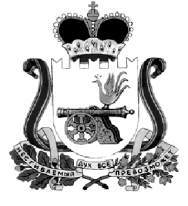 О признании утратившими силу 